Roswell North Elementary 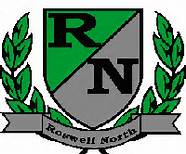 School Governance Council
Date: July 29, 2014Time: 4:00 PMLocation: Large Conference Room, Roswell North ElementaryMinutes from Roswell North School Governance Council Meeting taken by Sarah LinnAgendaCall to OrderAction Item: Approve July  AgendaAction Item: Approve May Minutes Action Item: Vote to approve community member to 2 year termDiscussion Item: Mission and VisionDiscussion: Waivers/Seed FundDiscussion: Meeting days/times for next yearInformation Items: Future Meeting Date-TBAAdjourn MeetingMinutesMembers present:Cari Begin		John Hannah		Ayo RichardsonAmy Jeffs		Kate Scarborough	Sarah LinnShawna McCoyCall to OrderMeeting called to order at 4:04 PM by Kate ScarboroughAction Item: Approve July  AgendaAyo moves to approve July agenda, McCoy seconds motion. All are in favor and agenda is approved. Action Item: Approve May Minutes- will approve at next meeting because of new members here. Action Item: Vote to approve community member to 2 year termAmy Jeffs introduced herself to the members of the SGC. She has 2 children here at RNE and is passionate about being involved in the school. She has been involved with technology and business field for over 20 years. She wants to be involved in health and well care of all students at RNE. She is also involved at local church and businesses. Amy exited the room while there was discussion. Discussion followed about her qualifications, and all agreed that she would be a wonderful member for SGC. John Hannah motioned to nominate Amy as the community rep. Cari Begin seconded. All were in favor and Amy became an official member of the SGC.Discussion Item: Mission and VisionReviewed current mission and vision of RNE:MissionIn partnership with the student, family and community, the mission of Roswell North Elementary School is to provide a quality education in a safe and nurturing environment. We are committed to providing a foundation for productive and responsible citizenship, lifelong learning and the skills necessary for success in the 21st century.VisionAll students will learn to their full potential.Maybe adding focus group question so we can get input from teachers? Discussion followed about how we could involve strategic plan vocabulary in our mission statement without overwhelming or confusing reader of our mission and vision. Content Area 2Amy Jeffs will lead the group to redesign the wording of our mission and vision. Cari Begin will work with Amy on this. Discussion: Waivers/Seed FundWaivers: What could be moved from teachers’ plates? What could we waiver out of or do? How could we get a focus group and get real and honest feedback from teachers?Feedback-Sarah Linn will speak to grade level chairs and set up meetings to gather information by the end of August.Deidre Paschall was thinking of a waiver for the specials’ curriculum-possibly combining arts and engineering, but not covering all art standards that she’s given for Fulton County. Focus group questions will be drafted and sent around regarding what we can remove, add, replace, enhance with waivers. After questions are drafted, we will meet with grade levels to discuss questions and bring information back to the SGC. Seed Fund Money: will be working with someone from the county that will help us track academic impact of seed fund money. We need to gather data to support our requests. Do we have a suggestion box for parents and teachers?Discussion: Meeting days/times for next yearBegin made motion to meet at third Monday of every month at 4 PM. August 18, September 15, October 20, November 17, December 15, Jan 19, Feb. 16, March 16, April 20, May 18Hannah seconded, all were in favor and meeting time was approved.Information Items: Future Meeting Date August 18th at 4 PM in LCR. Adjourn MeetingMeeting adjourned at 5:14.